Mótstilkynning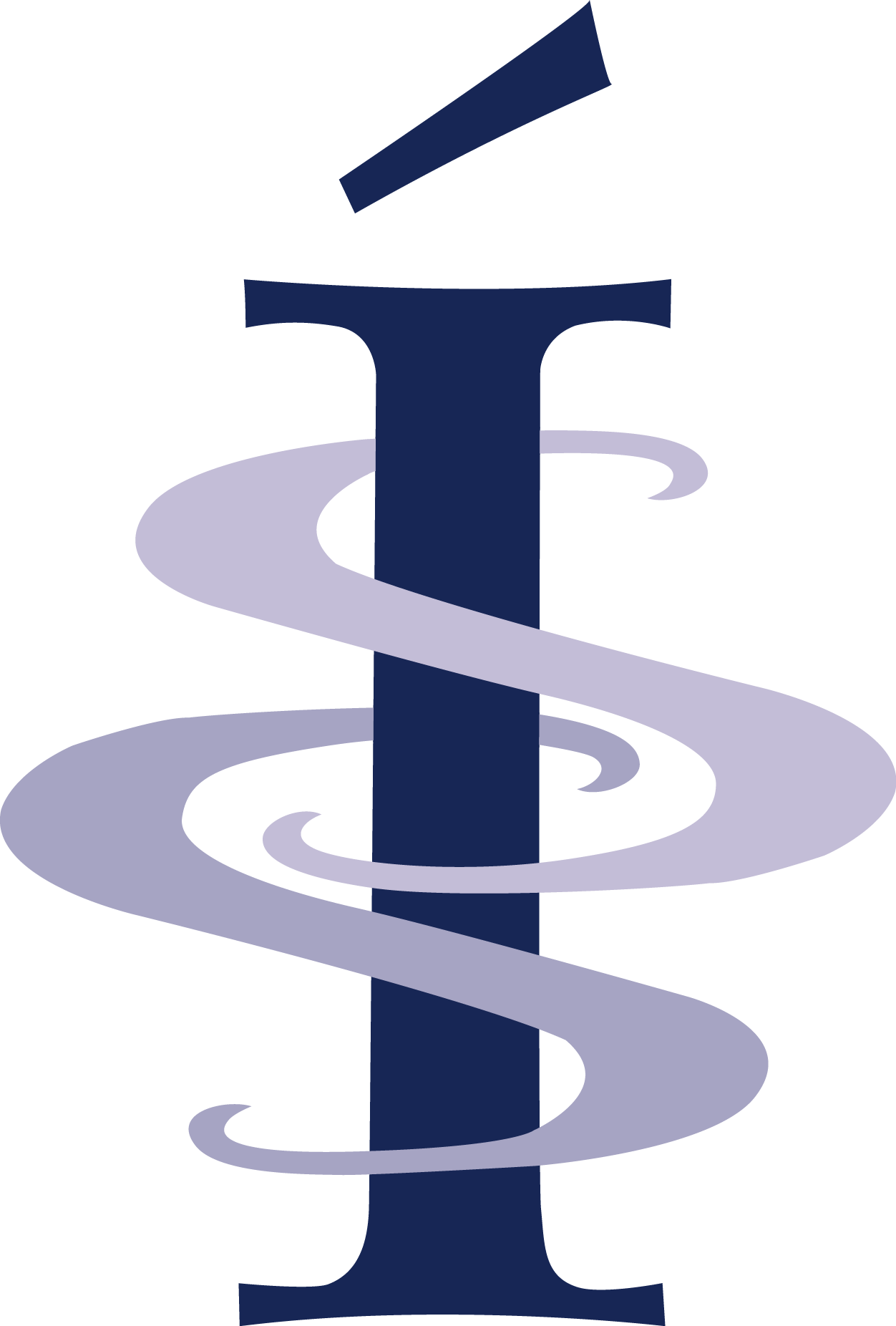 Mótstilkynning skal birt opinberlega og send til þeirra sem boðið er á mótið að minnsta kosti þremur (3) vikum áður en mótið hefst. Einnig skal senda tilkynninguna ásamt viðhengjum á motanefnd@iceskate.is og events@iceskate.is MótiðMótshaldari:	     Mótstjóri: 	     Heiti móts: 	     Dagsetning: 	     KeppnisflokkarTilgreina skal þá keppnisflokka sem keppt verður í á mótinu.Dómarakerfi
Útfærslur dómarakerfa fara eftir umfangi móts og hvaða kerfi er verið að nota. Fara skal eftir reglugerð ÍSS um móta- og keppnisreglur.Dómarakerfi sem notast á við:      DómarapanellFara skal eftir reglurgerð um dómara og tæknifólk við uppsetningu á dómarapanel.(sjá: Reglurgerðir ÍSS)Keppnisröð og úrslitDregið verður í keppnisröð:      Keppendalisti og keppnisröð verður birt:      Úrslit verða birt:      DagskráBráðabirgðadagskrá skal fylgja með mótatilkynninguEndanleg dagskrá verður birt:      Skráning og keppnisgjöldSkráningu keppenda skal skilað inn fyrir      (Dags.) til       (netfang)Í skráningu skal koma fram fullt nafn keppanda, kennitala, keppnisflokkur og keppnisgjald.Keppnisgjald greiðist fyrir hvern keppandaEitt prógramm :     Tvö pógrömm :      Greiðsla skal inn á Bankareikning:      Kennitala:      TónlistTónlist skal afhendast í síðasta lagi:      *munið að hver keppandi þarf að vera með eintak af tónlist með sér á keppnisdegiForföll keppendaForföll tilkynnist á netfangið:      Með skráningu á mótið gerir skautari og/eða forráðamaður sér grein fyrir því að upplýsingar um gengi skautara á mótinu eru gerðar opinberar og geymdar hjá Skautasambandi Íslands. Þá gerir skautari/forráðamaður sér grein fyrir að teknar eru ljósmyndir af skauturum á mótinu og þær birtar opinberlega á heimasíðu sambandsins og mögulega í fjölmiðlum.